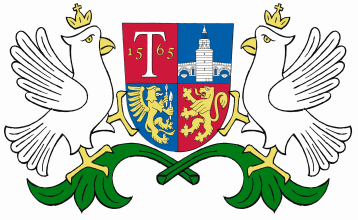 ОБЩИНА     ТРЯВНА     О Б Я В Л Е Н И Е                                    на основание чл. 124б, ал.2 от ЗУТОбщина Трявна  съобщава , че със Заповед № 327/14.06.2019 г. на Кмета на община Трявна е допуснато изработване чрез възлагане от заинтересованите лица на Подробен устройствен план /ПУП/ за Частично изменение /ЧИ/  на Застроителен и регулационен план /ЗРП/ – план за регулация и план за застрояване  за УПИ VІІІ-1180, УПИ ІХ-1180  и УПИ Х-1180 от кв. 45 по плана на гр. Трявна, с цел обединяване на УПИ VІІІ-1180 и УПИ ІХ-1180 и формиране на нов УПИ ХІХ-3047 с отреждане „за производствени дейности и обществено обслужване“ и разделяне на УПИ Х-1180 на два нови - УПИ ХХ-3048  с  отреждане „за произвоствени дейности и обществено обслужване“ и УПИ ХХІ-3049 с отреждане „за жилищно строителство“. 